Identification de la biotiteLabo 1SiencePrésenter a Daniel blaisFait par Émile leblancEsv sec2Date : 14 avril 2022Groupe: MSI2Buts : identifier la biotiteHypoteses: je supose que la biotite est noirMatériels GraniteManipulation : 1 observer le granite Résultas :  titre: identification du biotite                  Analyse: d’apres mes résulta le granite est de couleur gris blanc et rose                  Conclusion : mon hypotese est fauce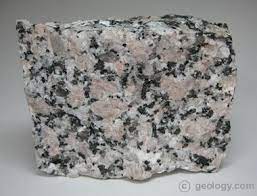 